زكاة المال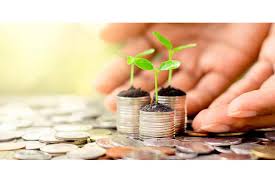 قال تعالى: {وَالَّذِينَ فِي أَمْوَالِهِمْ حَقٌّ مَعْلُومٌ * لِلسَّائِلِ وَالْمَحْرُومِ}معنى الزكاة:حق واجب في مال لطائفة مخصوصة في وقت مخصوص، (وهي تؤخذ من الأغنياء وتعطى للفقراء)حكم الزكاة:قال رسول الله صلى الله عليه وسلم: "شهادة أن لا إله إلا الله وأن محمداً رسول الله، وإقام الصلاة، وإيتاء الزكاة، والحج، وصوم رمضان"هي ركن من أركان الإسلام، وهي فرض على كل مسلم قادر، ذكر أو أنثىشرعت في الأموال الزكوية لتطهير المال، وفي زكاة الفطر لتطهير النفس، كما أن دفع الزكاة سبب لزيادة المال ونمائه، وسبب لزيادة الثواب في الآخرة بمضاعفته للمتصدق. وتسمى الزكاة صدقة، إلا أن الصدقة تشمل: الفرض والنفل، بخلاف الزكاة فإنها تختص بالفرضوالزكاة في الفقه الإسلامي تتضمن دراسة زكاة المال، وزكاة الفطر، والأموال الزكوية ومقاديرها وأحكامها، وتجب في النعم والذهب والفضة وفي أجناس من الزروع والثمار، وفي عروض التجارة والركاز والمعدن.أهمية الزكاة:تحقيق التكافل الاجتماعيتقوي العلاقة بين الأغنياء والفقراءتجلب الرضا والثواب من عند الله عز وجلالهدف من الزكاة:يهدف إلى محاربة الفقر والبطالة وكفالة اليتيم وإغناء السائل والمحروم ومعونة ذوي الحاجات، ومعالجة المشكلات الاقتصادية.أدلة فرض الزكاة:قال الله تعالى: ﴿والذين يكنزون الذهب والفضة ولا ينفقونها في سبيل الله فبشرهم بعذاب أليم، يوم يحمى عليها في نار جهنم فتكوى بها جباههم وجنوبهم وظهورهم هذا ما كنزتم لأنفسكم فذوقوا ما كنتم تكنزون.﴾قال الله تعالى: {ولاَ يَحْسَبَنَّ الَّذِينَ يَبْخَلُونَ بِمَا آتَاهُمُ اللّهُ مِن فَضْلِهِ هُوَ خَيْرًا لَّهُمْ بَلْ هُوَ شَرٌّ لَّهُمْ سَيُطَوَّقُونَ مَا بَخِلُواْ بِهِ يَوْمَ الْقِيَامَةِ وَلِلّهِ مِيرَاثُ السَّمَاوَاتِ وَالأَرْضِ وَاللّهُ بِمَا تَعْمَلُونَ خَبِيرٌ}قال الله تعالى: {وَأَقِيمُواْ الصَّلاَةَ وَآتُواْ الزَّكَاةَ وَارْكَعُواْ مَعَ الرَّاكِعِينَ}عن ابن عمر رضي الله عنهما قال: سمعت رسول الله صلى الله عليه وسلم يقول: "بني الإسلام على خمس: شهادة أن لا إله إلا الله وأن محمداً رسول الله، وإقام الصلاة، وإيتاء الزكاة، وصوم رمضان، وحج البيت من استطاع إليه سبيلاً"»«وروي عنه عليه الصلاة والسلام أنه قال عام حجة الوداع: اعبدوا ربكم، وصلوا خمسكم، وصوموا شهركم، وحجوا بيت ربكم، وأدوا زكاة أموالكم طيبة بها أنفسكم تدخلوا جنة ربكم».عن عبد الله بن مسعود يقول: سمعت رسول الله صلى الله عليه وسلم يقول: «ما من رجل لا يؤدي زكاة ماله إلا مثل له يوم القيامة شجاعا أقرع يفر منه وهو يتبعه حتى يطوقه في عنقه»، ثم قرأ علينا رسول الله صلى الله عليه وسلم: ﴿سيطوقون ما بخلوا به يوم القيامة﴾».حكم تارك الزكاة:ان كان تركها جحدا لوجوبها مع توافر شروط وجوبها عليه كفر بذلك اجماعا ولو زكى ما دام جاحدا لوجوبها اما ان تركها بخلاً او تكاسلاً فانه يعتبر بذلك فاسقا قد ارتكب كبيرة عظيمة من كبائر الذنوب وهو تحت مشيئة الله، ان مات على ذلك لقوله تعالى: {إِنَّ اللّهَ لاَ يَغْفِرُ أَن يُشْرَكَ بِهِ وَيَغْفِرُ مَا دُونَ ذَلِكَ لِمَن يَشَاء}وقد دل القران الكريم والسنة النبوية على ان تارك الزكاة يعذب يوم القيامة بأمواله التي ترك زكاتها ثم يرى سبيله اما الى الجنة واما الى النار قال تعالى في سورة التوبة: {وَالَّذِينَ يَكْنِزُونَ الذَّهَبَ وَالْفِضَّةَ وَلاَ يُنفِقُونَهَا فِي سَبِيلِ اللّهِ فَبَشِّرْهُم بِعَذَابٍ أَلِيمٍ. يَوْمَ يُحْمَى عَلَيْهَا فِي نَارِ جَهَنَّمَ فَتُكْوَى بِهَا جِبَاهُهُمْ وَجُنوبُهُمْ وَظُهُورُهُمْ هَذَا مَا كَنَزْتُمْ لأَنفُسِكُمْ فَذُوقُواْ مَا كُنتُمْ تَكْنِزُونَ}